	GIPUZKOAKO ESKUBALOI FEDERAZIOA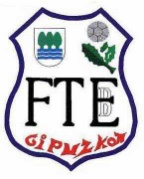 JOKALARIAK GORAGOKO KATEGORIAK JOKATZEKO BAIMENA			20      - 20       Denboraldia………………………………………………………………………, ……………………NAN zenbakia duen, ……………………klubeko presidentea denak:GIPUZKOAKO ESKUBALOI FEDERAZIOARI ESKATZEN DIO:Adinagatik dagokiena baino goragoko kategorian jokatzeko baimena, honako jokalari hauei: Izen-abizenak:	Jaiotze data: 1.-      	     2.-      	     3.-      	     4.-      	     5.-      	     6.-      	     7.-      	     ………………………………………. taldeko jokalariak diren eta …………………………………….kategorian jokatzen duten jokalariak, …………………………………… mailako eta …………………………………… taldean jokatzeko.  Goian aipatutako jokalari horiek maila horretan jokatzeko gaitasuna dute, …………………………………… medikuak egindako azterketa medikuaren arabera, elkargokide zk-      .Medikuaren sinadura:      		          Kluba:      		Sinadura:      Klubeko zigilua:Donostian,       ko……………………………..       a.